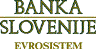 Tolar to Euro exchange requestBANK OF SLOVENIA Cash DepartmentSlovenska 351505 LjubljanaSloveniaApplicant's informationThe Bank of Slovenia is requested to exchange and to transfer the Euro counter-value to the following account:Date: …………………………………..            Signature: …………………….…………														Name and surname AddressAddressAddressCountryTelephoneE-mailSITAccount holder AddressAddressAddressIBAN (Account number)Bank nameSWIFT – BIC  